Úlohy pre prácu s textom – 6. ročPráca s obrázkami1. úlohaStiahni z internetu tri obrázky rôznych zvierat a vlož ich do tohoto dokumentu 2. úlohaSkopíruj tie obrázky nižšie a prvý zmenši, druhý zväčši a tretí otoč  3. úlohaVytvor vetu, v ktorej je text aj obrázky.4. úlohaNakresli vlastný obrázok v nejakom grafickom editore a vlož ho do tohoto dokumentu5. úlohaUmiestni obrázky do nasledujúceho textu podľa významu.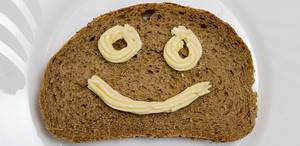 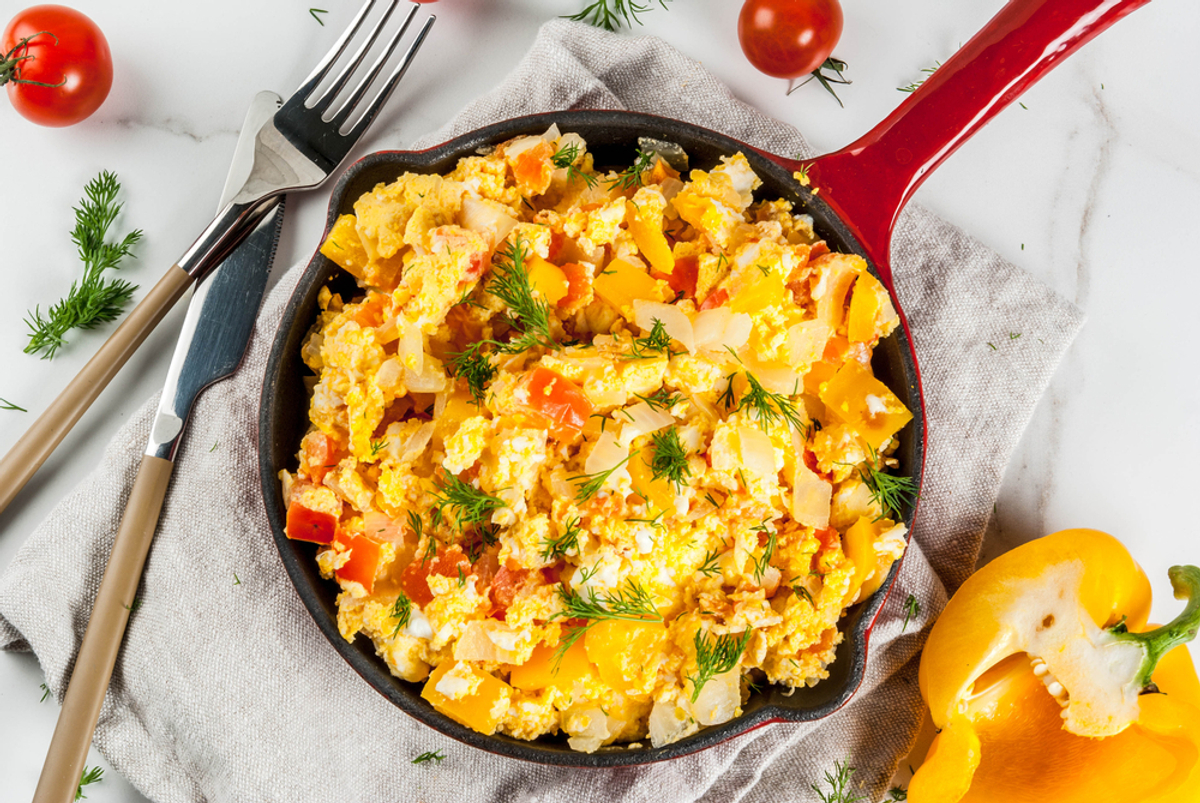 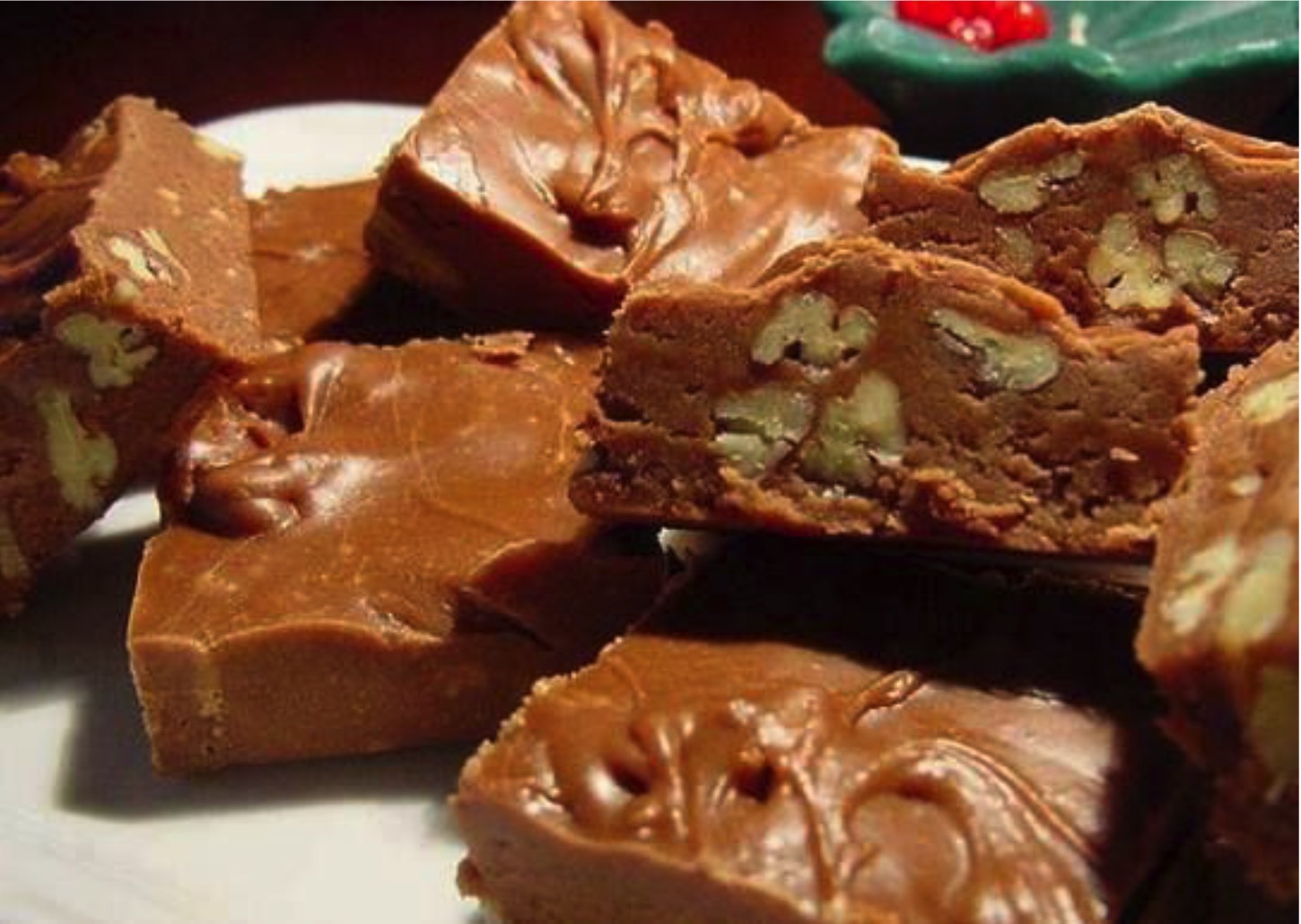 Chlieb s maslom a lekváromChlieb, maslo, lekvárChlieb vyberieme z chlebníka, položíme ho na dosku. Otvoríme pravou rukou chladničku a natiahneme sa po maslo a aj po lekvár. Zatvoríme chladničku. Vyberieme nožík z kredenca a začneme rezať chlieb. Po piatich minútach otvoríme maslo a natrieme chlieb jemnou vrstvou. Potom otvoríme lekvár a natrieme chlieb s maslom. Podávame s čajom na plytkom tanieri.Čokoládová pochúťka125g čokolády na varenie, 4 žĺtky, zo 4 bielkov ušľahaný sneh, 75g maslaMaslo s čokoládou rozpustíme vo vodnom kúpeli. Do teplej čokolády (nie horúcej) zamiešame žĺtka a potom ľahko vmiešame vyšľahaný sneh. Ľahko miešame. Ihneď dávame do mystičiek a necháme schladiť a stuhnúť. Môžeme zdobiť ovocím, šľahačkou, a pod. Má to dobru chuť aj keď je to samotné.Praženica3-4 vajcia, 1 lyžica tuku, soľ. Posýpka: pažítka, mletá červená paprika, postrúhaný syrV panvici rozohrejeme tuk. Vajcia osolíme a rozšľaháme v hlbokom tanieri vidličkou, prelejeme do panvice a miešame. Na tanieri posypeme praženicu pažítkou alebo mletou červenou paprikou alebo postrúhaným tvrdým syrom. Vhodnou prílohou je chlieb, pečivo, hrianka, čerstvá zelenina.